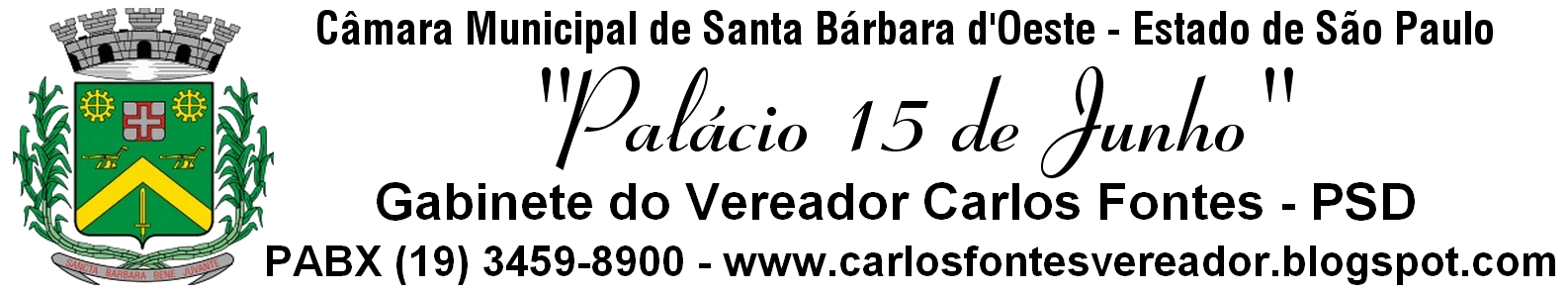 REQUERIMENTO  Nº                   455/12De Informações“Com relação à construção de calçada, limpeza e iluminação pública em área da municipalidade, localizada na Rua da Bondade, esquina com a Rua da Boa Vontade”.Considerando-se que, no último dia 23 de julho deste ano, a pedido deste vereador, funcionários da prefeitura estiveram vistoriando área pública na Rua da Bondade, esquina com a Rua da Boa Vontade, no bairro Jardim Vista Alegre, e garantiram que na mesma semana começariam a limpeza da referida área, a construção da calçada em toda sua extensão e a colocação de iluminação pública;Considerando-se que, a prefeitura faria também a calçada ao lado do posto médico “Dr. Joel Lincoln May Keese”, e a limpeza do local;Considerando-se que, já se passaram quase duas semanas, e nada ainda foi feito,                   REQUEIRO à Mesa, na forma regimental, após ouvido o Plenário, oficiar ao senhor prefeito municipal, solicitando-lhe as seguintes informações:Por que até o momento a prefeitura não começou a execução destes serviços, se este pedido é feito por este vereador desde o ano de 2009, através do Requerimento n. 08/2009?Qual o motivo de estar certo para a realização deste serviço, e, segundo os funcionários da prefeitura, ficaria pronto em 20 dias, porém, até o momento não houve o início? Será que é devido o pedido ser deste vereador?(Folha 03 – Requerimento de Informações _________________/2012.)Este vereador gostaria de obter uma resposta clara e objetiva por parte do Executivo Municipal, para poder levar aos moradores da localidade, dando, assim, uma satisfação por parte da administração aos munícipes, os quais pagam por seus impostos, o que garantiria os serviços por parte do poder público. Isso será possível? Isto não seria uma perseguição política por parte desta Administração com relação a este vereador? Detalhar as respostas deste Requerimento, pois a prefeitura iria começar o serviço, que o então prefeito Luis Larguesa havia autorizado, e só foi Vossa Excelência retornar ao cargo, que ninguém falou mais nada, o que aconteceu?Outras informações que julgar necessárias.              Plenário “Dr. Tancredo Neves”, em 08 de agosto de 2012.Carlos Fontes- Vereador – PSD